إعـــــلانليكـن فـي علـم طلبة سنة  أولى ماستر طاقات متجددة   أنه تم برمجة فرضين في مقياسي : 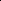 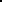 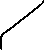 Solaire thermique Montage et demonsiennement d’un projet PV   وذلــك يــوم  الاثنين 22/04/2024 على الساعة 08:00 الى غاية 11:00 بالقاعة 25.                              رئيس القسم 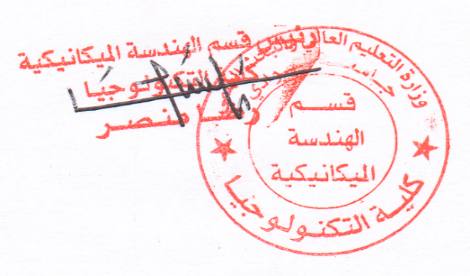 